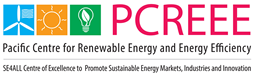 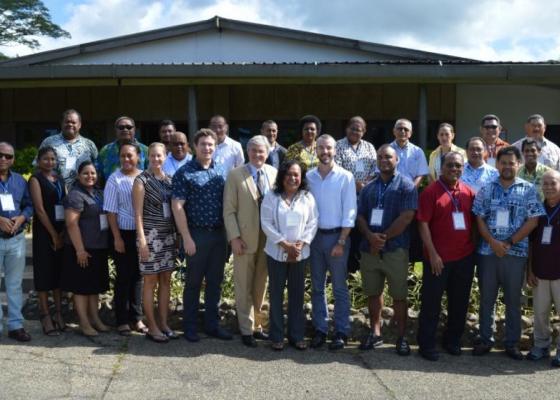 2020 ANNUAL WORKPLANV2P- Primary Responsibility    S – Secondary Responsibility     M – Manager    PDO – Programme Delivery Officer   EEO – Energy Efficiency officer, PA – Programme Assistant  PC – PacTVET Coordinator, A – All ActionResponsibilityKey Performance IndicatorsTimingBudget (Euro)CommentsOutcome 1: Effective regional renewable energy and energy efficiency promotion agency created and efficiently managedOutcome 1: Effective regional renewable energy and energy efficiency promotion agency created and efficiently managedOutcome 1: Effective regional renewable energy and energy efficiency promotion agency created and efficiently managedOutcome 1: Effective regional renewable energy and energy efficiency promotion agency created and efficiently managedOutcome 1: Effective regional renewable energy and energy efficiency promotion agency created and efficiently managedOutcome 1: Effective regional renewable energy and energy efficiency promotion agency created and efficiently managedOutput 1.1 The PCREEE Secretariat is physically establishedOutput 1.1 The PCREEE Secretariat is physically establishedOutput 1.1 The PCREEE Secretariat is physically establishedOutput 1.1 The PCREEE Secretariat is physically establishedOutput 1.1 The PCREEE Secretariat is physically established1.1.1 Purchase of office equipment, stationery, furniture and supplies P – PAS- PDO&MPurchase OrdersReceiptsMonthly6,000Exclude purchase of new furnitures, equips, etc1.1.2 Office fabrication and maintenanceP- PDOS – EEO & MCopy of Quotes and Contract with contractorOffice fabrication physically establishedMarch 20205,000Its demo of RE&EE in Office1.1.3 PCREEE publications and visibility P- EEOS - PDOCopy of printed PCREEE publicationsUploads of PCREEE publications on PCREEE websiteJune & November 10,0003rd Year Progress ReportAs per the PCREEE Education and Awareness Materials Concept1.1.4. Maintain and Update Inventory of PCREEE Assets and Consumables P – PAS- PDOUpdated InventoryUpdated Asset Maintenance logsheetMonthly 500Output 1.2 The Executive Director and the technical and administrative staff are recruited and the internal procedures and regulations are implementedOutput 1.2 The Executive Director and the technical and administrative staff are recruited and the internal procedures and regulations are implementedOutput 1.2 The Executive Director and the technical and administrative staff are recruited and the internal procedures and regulations are implementedOutput 1.2 The Executive Director and the technical and administrative staff are recruited and the internal procedures and regulations are implementedOutput 1.2 The Executive Director and the technical and administrative staff are recruited and the internal procedures and regulations are implemented1.2.1. Staff Recruitments P – MS - PDOVacancy notice, recruitment reports, Copy of contractMarch 2020500Full time staff, interns, volunteers, etcOutput 1.3: The institutional governance structure of the Centre is established and executedOutput 1.3: The institutional governance structure of the Centre is established and executedOutput 1.3: The institutional governance structure of the Centre is established and executedOutput 1.3: The institutional governance structure of the Centre is established and executedOutput 1.3: The institutional governance structure of the Centre is established and executed1.3.1 Organise PCREEE 3rd AnniversaryP – MS- PDO & PAInvitations of anniversaryPress release of anniversaryApril 20205001.3.2   Organize at least one PCREEE Steering Committee meeting P – MS - PDOMeeting invitationsMeeting Agenda, outcome report, trip reportNovember 202015,000Back to back with another regional meeting, eg. PEAG1.3.3 Update on the PCREEE Fund Raising Strategy and Conduct Funding Proposal Workshops P – MS – PDOWorkshop InvitationsTrip and Outcome ReportUpdated/Draft proposals July 15,000Output 1.4: Long- and short-term planning, implementation and monitoring framework of the Centre is established and implementedOutput 1.4: Long- and short-term planning, implementation and monitoring framework of the Centre is established and implementedOutput 1.4: Long- and short-term planning, implementation and monitoring framework of the Centre is established and implementedOutput 1.4: Long- and short-term planning, implementation and monitoring framework of the Centre is established and implementedOutput 1.4: Long- and short-term planning, implementation and monitoring framework of the Centre is established and implemented1.4.1 Validation Workshop for the PCREEE Business Plan 2020 - 2025P -PDO S – MMeeting invitations and agendaOutcome report, trip reportApril 202010,000Back to back with draft FAESP Plus consultation Meeting1.4.2 Launch of the PCREEE Business Plan P - PDOInvitationsCopy of press releaseNov 20205,0005th SC Meeting1.4.3 Six-monthly reporting on PCREEE Progress Report and Budget to Donors P – MS- PDOCopy of report (narrative, budget acquittals and budget)August 20201.4.4 Monthly Reporting to SPC ManagementP – MS - PDOCopy of progress reports Monthly-1.4.5 Prepare 2021 Business Plan and BudgetP – PDOS - ADraft Business Plan and Budget for 2021October 2020-ActionResponsibilityKey Performance IndicatorsTimingBudgetM&EOutcome 2: Capacities of the local industry and business sector on various RE&EE aspects strengthened and appliedOutcome 2: Capacities of the local industry and business sector on various RE&EE aspects strengthened and appliedOutcome 2: Capacities of the local industry and business sector on various RE&EE aspects strengthened and appliedOutcome 2: Capacities of the local industry and business sector on various RE&EE aspects strengthened and appliedOutcome 2: Capacities of the local industry and business sector on various RE&EE aspects strengthened and appliedOutcome 2: Capacities of the local industry and business sector on various RE&EE aspects strengthened and appliedOutput 2.1 A multi-year framework to strengthen the local RE&EE capacities of the business and industry sector is developedOutput 2.1 A multi-year framework to strengthen the local RE&EE capacities of the business and industry sector is developedOutput 2.1 A multi-year framework to strengthen the local RE&EE capacities of the business and industry sector is developedOutput 2.1 A multi-year framework to strengthen the local RE&EE capacities of the business and industry sector is developedOutput 2.1 A multi-year framework to strengthen the local RE&EE capacities of the business and industry sector is developed2..1.1 Organise a National Energy Dialogue in the North PacificP - PDOMeeting agendaOutcome reports and trip reportPress releasesJuly 202025,000FSM, RMI or Palau2.1.2 Organise a Regional Sustainable Energy Investment Forum P – MS - PDOMeeting agendaOutcome reports and trip reportPress releasesAugust 202050,000Output 2.2 Pacific certification / accreditation schemes for individual organisations and products is created and operational Output 2.2 Pacific certification / accreditation schemes for individual organisations and products is created and operational Output 2.2 Pacific certification / accreditation schemes for individual organisations and products is created and operational Output 2.2 Pacific certification / accreditation schemes for individual organisations and products is created and operational Output 2.2 Pacific certification / accreditation schemes for individual organisations and products is created and operational 2.2.1 Support Implementation of PacTVET projectP – PCS – M & PDONC Progress reports Contract Agreement between SPC & TTAOn-going till September 20202.2.2 Support certification and accreditation of training institutes in the PacificP – PCS – M & PDOAccreditation certificatesITAC Contracts, etcOctober 2020Pickup after PacTVET financial closure in JuneOutput 2.3 Key stakeholders are trained by certified trainers on RE&EE aspects of high relevance for the local business and industry sector  Output 2.3 Key stakeholders are trained by certified trainers on RE&EE aspects of high relevance for the local business and industry sector  Output 2.3 Key stakeholders are trained by certified trainers on RE&EE aspects of high relevance for the local business and industry sector  Output 2.3 Key stakeholders are trained by certified trainers on RE&EE aspects of high relevance for the local business and industry sector  Output 2.3 Key stakeholders are trained by certified trainers on RE&EE aspects of high relevance for the local business and industry sector  2.3.1 PCREEE/BRANTV Support training of trainers in Vanuatu on RE P – PDOS - MTraining Report# of people trainedFebruary 202010,0002.3.2 Support implementation of FASNET trainings on RE&EEP – PDOS - MTraining Report# of people trainedApril 202010,0002.3.3 Support implementation of FREGA trainings on RE&EEP – M S - PTraining Report# of people trainedJune 202010,000Output 2.4 Applied science research networks and technology transfer with high relevance for the local business and industry sector are promoted  Output 2.4 Applied science research networks and technology transfer with high relevance for the local business and industry sector are promoted  Output 2.4 Applied science research networks and technology transfer with high relevance for the local business and industry sector are promoted  Output 2.4 Applied science research networks and technology transfer with high relevance for the local business and industry sector are promoted  Output 2.4 Applied science research networks and technology transfer with high relevance for the local business and industry sector are promoted  2.4.1 Applied Science or RE&EE Technology research student supported through PCREEE Research Fund P – EEOS – PDO & M# of students accessing the research fundCopy of contract between SPC PCREEE and studentReceipt of paymentsMay 202010,000ActionResponsibilityKey Performance IndicatorsTimingBudgetM&EOutcome 3: The awareness and knowledge base of local key institutions and stakeholder groups on RE&EE are strengthened  Outcome 3: The awareness and knowledge base of local key institutions and stakeholder groups on RE&EE are strengthened  Outcome 3: The awareness and knowledge base of local key institutions and stakeholder groups on RE&EE are strengthened  Outcome 3: The awareness and knowledge base of local key institutions and stakeholder groups on RE&EE are strengthened  Outcome 3: The awareness and knowledge base of local key institutions and stakeholder groups on RE&EE are strengthened  Outcome 3: The awareness and knowledge base of local key institutions and stakeholder groups on RE&EE are strengthened  Output 3.1 An effective online RE&EE information management system addressing the needs of investors, private sector and industry is created and operating Output 3.1 An effective online RE&EE information management system addressing the needs of investors, private sector and industry is created and operating Output 3.1 An effective online RE&EE information management system addressing the needs of investors, private sector and industry is created and operating Output 3.1 An effective online RE&EE information management system addressing the needs of investors, private sector and industry is created and operating Output 3.1 An effective online RE&EE information management system addressing the needs of investors, private sector and industry is created and operating 3.1.1 Continue updating the PRDR P - EEOPRDR database maintained and updated# of people visitng the PRDR database# of country energy profilesMonthly3.1.3 Maintaining and updating the PCREEE website and databaseP – EEOS – M&PDOPCREEE website maintained and updated# of people visiting the PCREEE websiteMonthly Output 3.2 Awareness and knowledge base of key stakeholder groups on various RE&EE aspects are strengthened Output 3.2 Awareness and knowledge base of key stakeholder groups on various RE&EE aspects are strengthened Output 3.2 Awareness and knowledge base of key stakeholder groups on various RE&EE aspects are strengthened Output 3.2 Awareness and knowledge base of key stakeholder groups on various RE&EE aspects are strengthened Output 3.2 Awareness and knowledge base of key stakeholder groups on various RE&EE aspects are strengthened 3.2.1 Conduct of PCREEE Awareness and Promotional activities in PICs P –PDOS – EEO&PCUpdated Registry and log-book of Promotional materials(the cost is included in the PCREEE anniversary)35, 000Tonga Vanuatu Solomon IslandsNorth Pacific Rep3.2.2 Develop and publish press releases of major PCREEE eventsP – M & PDOS - A# of Press ReleasesMonthly 1,000ActionResponsibilityKey Performance IndicatorsTimingBudgetM&EOutcome 4: Increased RE&EE business opportunities for local companies and industry through the development and implementation of regional investment promotion programmes and tailored financial schemes  Outcome 4: Increased RE&EE business opportunities for local companies and industry through the development and implementation of regional investment promotion programmes and tailored financial schemes  Outcome 4: Increased RE&EE business opportunities for local companies and industry through the development and implementation of regional investment promotion programmes and tailored financial schemes  Outcome 4: Increased RE&EE business opportunities for local companies and industry through the development and implementation of regional investment promotion programmes and tailored financial schemes  Outcome 4: Increased RE&EE business opportunities for local companies and industry through the development and implementation of regional investment promotion programmes and tailored financial schemes  Outcome 4: Increased RE&EE business opportunities for local companies and industry through the development and implementation of regional investment promotion programmes and tailored financial schemes  Output 4.1 Investments in RE & EE projects are promoted Output 4.1 Investments in RE & EE projects are promoted Output 4.1 Investments in RE & EE projects are promoted Output 4.1 Investments in RE & EE projects are promoted Output 4.1 Investments in RE & EE projects are promoted 4.1.1 Organise Sustainable Energy Investment Forum in Solomon IslandsP – PDOS - MOutcome ReportTrip report# of participantsJune 202010,000Progressing the regional GCIP with country GEF FP and UNIDO P – MS - PDOGEF FP approval letterContract between GEF/UNIDO/SPC PCREEEJuly 2020VU - Progressing the EE in Land Transport with CTCN and GCFP – PDOS - MNDA Approval letterContract between CTCN/SPCSeptember 20204.14. Support progressing of the Tonga Circular Economy ProjectP – MS - PDONDA Approval letterContract between CTCN/Tonga Gov and SPCAugust 20204.1.5. Support progressing Tonga Energy Efficiency Master PlanP – MS - PDOConsultation ReportsProgress ReportsFinal TEEMPAugust 20204.1.6. Support development of Feed-In Tariff and Net Metering Policy for TuvaluP – PDOS - MConsultation meeting reportsProcurement documents for consultant recruitment Contract between Consultant and Tuvalu Gov. May 202010,000Output 4.2 The local sustainable energy industry is strengthened Output 4.2 The local sustainable energy industry is strengthened Output 4.2 The local sustainable energy industry is strengthened Output 4.2 The local sustainable energy industry is strengthened Output 4.2 The local sustainable energy industry is strengthened 4.2.1 Support towards the establishment of National Energy Associations in PICsP – PDOS - MDraft agenda and meeting minutes for the meetingAdopted Constitution for the Organisation Appointment letters for office bearersFebruary 202030,000Vanuatu FijiSolomon Islands 4.2.2. Support to local businesses and entrepreneurs P – EEOS – PDO & MContract between SPC and individual/business on SE Entrepreneurship fundCopy of invoice and receipt of paymentsJuly 2020100,00080/20 entrepreneurship fund4.2.3. Support to Energy Regulators in the PICs P – PDO S - MConsultation meeting reportsProcurement documents for consultant recruitment Contract between Consultant and Tuvalu Gov.August 202050,000Business Development Incentive Electricity Tariff in PICs Total 418,500